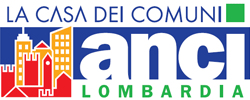 Regione Lombardia, DGR XI / 1741 del 17/06/2019proposta di progetto di leggeMISURE DI SEMPLIFICAZIONE E INCENTIVAZIONE PER LA RIGENERAZIONE URBANA E TERRITORIALE, NONCHE’ PER IL RECUPERO DEL PATRIMONIO EDILIZIO ESISTENTE. MODIFICHE E INTEGRAZIONI ALLA LEGGE REGIONALE 11 MARZO 2005, N. 12 (LEGGE PER IL GOVERNO DEL TERRITORIO) E AD ALTRE LEGGI REGIONALIcontributi di ANCI Lombardiaalla proposta di leggedocumento interno di avvio dei lavori 2019 _ luglioindicepremessa	3relazione illustrativa dei contributi ANCI Lombardia	3lettura comparativa delle modifiche introdotte dalla proposta di legge	3art. 1	Finalità generali	4art. 2	Rigenerazione urbana e territoriale. Modifiche e integrazioni alla LR 31/2014	4Art. 2 Definizioni di consumo di suolo e rigenerazione urbana.	4Art. 4 Misure di incentivazione – Ulteriori modifiche alla l.r. 12/2005.	6art. 3	interventi di rigenerazione urbana e territoriale. Modifiche e integrazioni alla LR 12/2005	7Art. 1 Oggetto e criteri ispiratori.	7Art. 2 Correlazione tra gli strumenti di pianificazione territoriale.	8Art. 7 Piani di governo del territorio.	8Art. 8 Documento di piano	9Art. 8 bis Promozione degli interventi di rigenerazione urbana e territoriale.	9Art. 10 Piano delle regole	11Art. 10 bis Disposizioni speciali per i comuni con popolazione inferiore o pari a 2.000 abitanti.	12Art. 11 Compensazione, perequazione ed incentivazione urbanistica.	14Art. 12 Piani attuativi comunali.	18Art. 14 Approvazione dei piani attuativi e loro varianti. Interventi sostitutivi.	18Art. 17 Approvazione del piano territoriale di coordinamento provinciale.	20Art. 23 bis, Cooperazione per lo sviluppo degli ambiti di rigenerazione urbana.	20Art. 88 Ambiti e obiettivi.	21art. 4	recupero del patrimonio edilizio esistente. Modifiche e integrazioni alla LR 12/2005	22Art. 10 Piano delle regole.	22Art. 10 bis Disposizioni speciali per i comuni con popolazione inferiore o pari a 2.000 abitanti.	23Art. 40 bis Disposizioni relative al patrimonio edilizio dismesso ad elevata criticità.	23Art. 43 Contributo di costruzione.	25Art. 44 Oneri di urbanizzazione.	27Art. 48 Costo di costruzione.	28Art. 51 Disciplina urbanistica.	29Art. 51 bis Usi temporanei.	30Art. 103 Disapplicazione di norme statali.	31art. 5	art.5, adeguamento alle disposizioni del d.p.r. 380/2001 in materia edilizia. Modifiche e integrazioni alla l.r. 12/2005	32Art. 13 Approvazione degli atti costituenti il piano di governo del territorio.	32Art. 27 interventi edilizi.	32Art. 28 Regolamento edilizio.	32Art. 32 Sportello unico telematico per l’edilizia.	33Art. 33 Regime giuridico degli interventi.	33Art. 34 (ex 33) Interventi soggetti unicamente a permesso di costruire.	35Art. 38 Procedimento per il rilascio del permesso di costruire.	36Art. 41 Interventi realizzabili mediante denuncia di inizio attività e segnalazione certificata di inizio attività.	36Art. 42 Disciplina della segnalazione certificata di inizio attività in alternativa al permesso di costruire.	36Art. 44 Oneri di urbanizzazione.	38Art. 46 Convenzione dei piani attuativi.	39Art. 48 Costo di costruzione.	39Art. 49 Sanzioni.	39Art. 50 Poteri regionali di annullamento e di inibizione.	39Art. 52 Mutamenti di destinazione d’uso con e senza opere edilizie.	39Art. 53 Sanzioni amministrative.	40Art. 58 bis Invarianza idraulica, invarianza idrologica e drenaggio urbano sostenibile.	40Art. 62 Interventi regolati dal piano di governo del territorio.	40Art. 63 Finalità e presupposti.	40Art. 64 Disciplina degli interventi.	41Art. 97 Sportello unico per le attività produttive.	41Art. 103 Disapplicazione di norme statali.	41regolamento regionale 23 novembre 2017, n. 7 (Regolamento recante criteri e metodi per il rispetto del principio dell’invarianza idraulica ed idrologica ai sensi dell’articolo 58 bis della l.r. 11 marzo 2005, n. 12 (Legge per il Governo del Territorio)	42art. 6	salvaguardia delle infrastrutture per la mobilità. Modifiche e integrazioni alla l.r. 12/2005	42Art. 102 bis Norme speciali di salvaguardia.	43art. 7	modifica alla l.r. 6/2010	44Art. 150 Programmazione urbanistica riferita al settore commerciale dei comuni e delle province	44art. 8	recupero dei piano terra esistenti. Modifiche alla l.r. 7/2017	44Art. 2 Disciplina edilizia degli interventi	45Art. 5 Monitoraggio e clausola valutativa	45art. 9	Norme transitorie e finali	45art. 10	Abrogazioni	47Art. 10 Piano delle regole.	47Art. 97 bis Recupero delle aree non residenziali dismesse.	47Legge Regionale 13 marzo 2012, n. 4 Norme per la valorizzazione del patrimonio edilizio esistente e altre disposizioni in materia urbanistico – edilizia	47Legge Regionale 8 luglio 2014, n. 19 Disposizioni per la razionalizzazione di interventi regionali negli ambiti istituzionale, economico, sanitario e territoriale	48Legge Regionale 28 novembre 2014, n. 31 Disposizioni per la riduzione del consumo di suolo e per la riqualificazione del suolo degradato	48art. 11	Finanziamenti	49art. 12	Norma finanziaria	50premessa[da sviluppare a cura del Dipartimento di Anci Lombardia a conclusione della raccolta di tutti i contributi che perverranno]relazione illustrativa dei contributi ANCI LombardiaIn questa sessione, dedicata a raccogliere i contributi che si qualificano per i loro aspetti generali (i commenti ai singoli articoli dovranno invece essere riportati nelle sezioni successive – vedi campi i colore griglio -) è possibile inserire considerazioni, note, commenti di carattere generale sugli obiettivi e l’attuazione della prospettive della rigenerazione urbana e territoriale in Lombardia, e più in generale del rapporto con l’azione legislativa e pianificatoria di Regione Lombardia.[]lettura comparativa delle modifiche introdotte dalla proposta di leggeAl fine di una lettura sinottica del corpus normativo vigente modificato dalla pdl, viene segnalato:in carattere quanto eliminato dalla pdlin carattere quanto aggiunto dalla pdlPer una migliore comprensione delle finalità della norma si riporta (in carattere corsivo evidenziato in campo verde) anche quanto riferito nella relazione illustrativa che accompagna la pdl.Evidenziati in campo grigio lo spazio di testo nel quale è possibile inserire note e commenti, per concorrere alla redazione della proposta di ANCI Lombardia.Questo file è configurato in ‘modalità revisione’ in modo da rendere evidenti le modifiche introdotte dal pdl. Nel caso interessi visualizzare il testo finale indotto da tali modifiche, cliccare su una qualsiasi delle barre a fianco al testo.Finalità generaliAll’articolo 1 viene dichiarata la finalità da perseguire attraverso gli interventi di rigenerazione urbana e territoriale (ridurre il consumo di suolo, migliorare la qualità funzionale, ambientale e paesaggistica dei territori e degli insediamenti, nonché le condizioni socio-economiche della popolazione) in coerenza e continuità con i principi dettati dalla l.r. 12/05 e dalla l.r. 31/14.1. Con la presente legge la Regione, nel perseguire l’obiettivo di uno sviluppo sostenibile, riconosce gli interventi finalizzati alla rigenerazione urbana e territoriale, riguardanti ambiti, aree o edifici, quali azioni prioritarie per ridurre il consumo di suolo, migliorare la qualità funzionale, ambientale e paesaggistica dei territori e degli insediamenti, nonché le condizioni socio-economiche della popolazione, anche mediante lo sviluppo di una filiera industriale integrata dalla fase di progettazione a quella di realizzazione e gestione dell’intervento, e ne promuove la conoscenza attraverso l'uso di strumenti informatici condivisi tra il sistema della pubblica amministrazione, degli operatori economici, delle professioni e dei cittadini.[Bene il riferimento al processo integrato e agli strumenti informatici per il governo delle aree della rigenerazione urbana e territoriale. Viene meno, in questa proposta, il riferimento al ruolo dei Comuni, della Città metropolitana e delle Province così come indicato nell’art. 1 comma 3 bis della LR 12/2005]Rigenerazione urbana e territoriale. Modifiche e integrazioni alla LR 31/2014L’articolo 2 riguarda modifiche alla l.r. 31/14 che attengono sostanzialmente alla definizione di “rigenerazione territoriale”, citata in legge ma finora non disciplinata, e un maggiore raccordo con il Piano territoriale regionale integrato dalla l.r. 31/14 recentemente approvato.Art. 2 Definizioni di consumo di suolo e rigenerazione urbana.1. In applicazione dei principi di cui alla presente legge e alla conclusione del percorso di adeguamento dei piani di governo del territorio di cui all'articolo 5, comma 3, i comuni definiscono:a) superficie agricola: i terreni qualificati dagli strumenti di governo del territorio come agro-silvo-pastorali;b) superficie urbanizzata e urbanizzabile: i terreni urbanizzati o in via di urbanizzazione calcolati sommando le parti del territorio su cui è già avvenuta la trasformazione edilizia, urbanistica o territoriale per funzioni antropiche e le parti interessate da previsioni pubbliche o private della stessa natura non ancora attuate;c) consumo di suolo: la trasformazione, per la prima volta, di una superficie agricola da parte di uno strumento di governo del territorio, non connessa con l'attività agro-silvo-pastorale, esclusa la realizzazione di parchi urbani territoriali e inclusa la realizzazione di infrastrutture sovra comunali; il consumo di suolo è calcolato come rapporto percentuale tra le superfici dei nuovi ambiti di trasformazione che determinano riduzione delle superfici agricole del vigente strumento urbanistico e la superficie urbanizzata e urbanizzabile;d) bilancio ecologico del suolo: la differenza tra la superficie agricola che viene trasformata per la prima volta dagli strumenti di governo del territorio e la superficie urbanizzata e urbanizzabile che viene contestualmente ridestinata nel medesimo strumento urbanistico a superficie agricola. Se il bilancio ecologico del suolo è pari a zero, il consumo di suolo è pari a zero;Art. 2, comma 1, lettera e (sostituita) - Il nuovo testo riprende sostanzialmente la definizione di rigenerazione urbana vigente integrando modifiche tese ad un maggiore raccordo con i termini utilizzati nel PTR integrato dalla l.r. 31/14 ed ampliando la prospettiva delle finalità, oltre alla sostenibilità, alla resilienza ambientale e sociale e alla innovazione tecnologica.e) rigenerazione urbana: l'insieme coordinato di interventi urbanistico-edilizi e di iniziative sociali che  la riqualificazione dell'ambiente costruito la riorganizzazione dell'assetto urbano attraverso la realizzazione di attrezzature infrastrutture, spazi verdi e servizi il recupero o il potenziamento di quelli esistenti,  incremento della biodiversità nell'ambiente urbano[]Art. 2, comma 1, lett. e-bis (nuova) - Si aggiunge la definizione di “rigenerazione territoriale” in quanto mancante in legge ma inserita come termine nella l.r. 12/05 nel solo art. 8, c. 2 e-quinquies, in associazione alla rigenerazione urbana e senza nessuna esplicitazione del significato del termine. Si intende quindi compensare un vuoto normativo.[La modifica proposta include anche una valutazione in sede di Pgt sulla qualità “paesaggistica” che crea confusioni con il d.lgs. 42\04 che demanda tali compiti al piano paesaggistico. L’art. 19, comma 1, l.r. 12\05 prevede che il PTR ha natura ed effetti di piano territoriale paesaggistico con i contenuti e gli effetti degli artt. 76 e 77 stessa legge. Sembra quindi che questo rimando possa generale confusione sui rispettivi ambiti di pianificazione territoriale. Lo stesso PDL aggiunge il comma 1-bis all’art. 2 l.r. 31\14 che ribadisce la funzione del PTR e quindi non si ravvisa il bisogno di attribuire ai comuni compiti di valutazione paesaggistica non coordinati.La distinzione tra la rigenerazione urbana e quella territoriale colloca quest’ultima nella scala sovralocale, definizione questa non richiamata/citata nella prima.Si propone un nuovo testo del comma “e bis) rigenerazione territoriale: l’insieme  integrato di interventi e azioni finalizzate alla risoluzione di situazioni di degrado urbanistico, ambientale, paesaggistico o sociale che possono determinare effetti di scala sovracomunale, mirando in particolare a salvaguardare e ripristinare il suolo in termini qualitativi per prevenire conseguenze negative per la salute umana, gli ecosistemi e le risorse naturali, attivare processi di miglioramento dell’utilizzo del patrimonio costruito pubblico e privato e potenziare la dotazione di servizi ecosistemici.”]Art. 2 comma 1-bis (nuovo) - Al fine di dare attuazione agli interventi di rigenerazione, ad approvazione avvenuta del PTR integrato con l.r. 31/14 si esplicita il rimando diretto all’elaborato “Criteri” dello stesso, che definisce in particolare le caratteristiche delle aree della rigenerazione, le strategie, gli strumenti e le modalità di attuazione alle scale regionale, d’area vasta e comunale.e[Il richiamo all’elaborato dei “Criteri” del PTR vigente ai sensi della LR 31/2014 non chiarisce però le modalità di “ingaggio” dei Comuni il cui ruolo e competenza diretta nei processi di pianificazione urbanistica dovrà essere assicurato e non rimandato al PTR che viceversa dovrà svolgere una funzione di riferimento]Art. 4 Misure di incentivazione – Ulteriori modifiche alla l.r. 12/2005.1. Ai comuni che avviano azioni concrete per la realizzazione di interventi di rigenerazione urbana è attribuita priorità nella concessione di finanziamenti regionali.2. Per l'attuazione delle finalità di cui all'articolo 1, la Giunta regionale definisce, entro dodici mesi dalla data di entrata in vigore della presente legge, misure di semplificazione, anche procedurale, e incentivazione, anche graduata, senza ulteriori oneri a carico del bilancio regionale, per il recupero del patrimonio edilizio urbano e rurale esistente.Art. 4, comma 2 bis - Poiché la norma, che riguarda gli incentivi per incrementare la prestazione energetica degli edifici, si riferisce agli interventi di cui all’art. 27 della l.r. 12/05, il testo viene riallineato con tale articolo che è stato completamente riscritto per adeguare le definizioni degli interventi edilizi così dettate nel d.p.r. 380/2001.2 bis. Negli interventi di manutenzione straordinaria, restauro e ristrutturazioneche consentono di raggiungere una riduzione superiore al 10 per cento dell’indice di prestazione energetica espresso in termini di fabbisogno di energia primaria, previsto dalla normativa regionale, la superficie lorda di pavimento, i volumi e i rapporti di copertura dell’unità immobiliare o dell’edificio interessato dall’intervento sono calcolati al netto dei muri perimetrali, portanti e di tamponamento, nonché dei solai che costituiscono l’involucro esterno degli edifici.[È introdotta una nozione di integrale sostituzione edilizia in contrasto con l’art. 2 bis, c. 1 ter, TUED, così come modificato dall’art. 5 della Legge del 14.6.2019 n. 55 (c.d. Sblocca Cantieri), che non consente la ricostruzione con diversa localizzazione.Per il solo titolo della ristrutturazione edilizia è necessario verificare l’allineamento con le modifiche introdotte al regolamento dell’Invarianza idraulica]interventi di rigenerazione urbana e territoriale. Modifiche e integrazioni alla LR 12/2005L’articolo 3 interviene con modifiche alla l.r. 12/05 ed è volto a disciplinare gli interventi di rigenerazione urbana e territoriale. Viene introdotto un articolo completamente nuovo (8 bis) destinato a favorire, anche in termini temporali, gli interventi di rigenerazione attraverso la semplificazione delle procedure e la definizione di incentivi economici; le ulteriori modifiche sono tese ad armonizzare maggiormente la l.r. 12/05 con i disposti della l.r. 31/14, mettendo a sistema il tema della rigenerazione, introdotto dalla l.r. 31/14 in diversi articoli, oltre che provvedere ad una razionalizzazione dei termini.Art. 1 Oggetto e criteri ispiratori.1. La presente legge, in attuazione di quanto previsto dall’articolo 117, terzo comma, della Costituzione detta le norme di governo del territorio lombardo, definendo forme e modalità di esercizio delle competenze spettanti alla Regione e agli enti locali, nel rispetto dei principi fondamentali dell’ordinamento statale e comunitario, nonché delle peculiarità storiche, culturali, naturalistiche e paesaggistiche che connotano la Lombardia.2. La presente legge si ispira ai criteri di sussidiarietà, adeguatezza, differenziazione, sostenibilità, partecipazione, collaborazione, flessibilità, compensazione ed efficienza.3. La Regione, nel rispetto dei principi di cui al comma 1 e dei criteri di cui al comma 2, provvede:a) alla definizione di indirizzi di pianificazione atti a garantire processi di sviluppo sostenibili;b) alla verifica di compatibilità dei piani territoriali di coordinamento provinciali e dei piani di governo del territorio di cui alla presente legge con la pianificazione territoriale regionale;c) alla diffusione della cultura della sostenibilità ambientale con il sostegno agli enti locali e a quelli preposti alla ricerca e alla formazione per l’introduzione di forme di contabilità delle risorse;d) all’attività di pianificazione territoriale regionale.Art. 1, comma 3 bis (sostituito) - Viene riformulato in favore di una semplificazione dei concetti espressi. Si provvede altresì ad introdurre la “rigenerazione territoriale” (inserita dalla l.r. 31/14 nel solo art. 8, c. 2e-quinquies) oltre alla “rigenerazione urbana” già presente nel vigente testo. Viene completato l’insieme degli enti territoriali che concorrono al perseguimento degli obiettivi posti (con inclusione anche degli enti gestori dei parchi regionali e naturali di cui alla l.r. 86/1983) e per i comuni è aggiunta la specifica delle loro forme associative; vengono, infine, richiamati alcuni possibili strumenti attraverso i quali attuare le previsioni di sviluppo del territorio.[Si propone l’integrazione dell’Art. 3 con un nuovo comma 1 bis. In attuazione dell’articolo 1 della L.R.31/2014, la Regione, in coordinamento con i Comuni, le Province e la Città metropolitana di Milano, cura, all’interno del Sistema Informativo Territoriale, la ricognizione degli interventi finalizzati alla rigenerazione urbana e territoriale e gli ambiti nei quali avviare processi di rigenerazione, al fine di condividerne la conoscenza tra il sistema della pubblica amministrazione, degli operatori economici, delle professioni e dei cittadini, nonché di monitorare e aggiornare la definizione dei criteri di cui al comma 1 bis dell’art.2 della stessa L.R. 31/2014]Art. 2 Correlazione tra gli strumenti di pianificazione territoriale.Art. 2, comma 1, comma 1-bis (nuovo), comma 5 - Viene rafforzato il ruolo del PTR, considerata la recente approvazione del PTR integrato dalla l.r. 31/14, quale strumento di riferimento per la coerenza del complesso delle pianificazioni fino al livello comunale; l’approvazione del PTR integrato dalla l.r. 31/14 determina infatti l’adeguamento di PTCP, PTM e PGT al PTR, e pertanto tali Piani devono risultare coerenti con i criteri e gli indirizzi individuati dal PTR per contenere il consumo di suolo, restando impregiudicati gli effetti di prevalenza dei contenuti del PTR secondo quanto previsto dalla legge (e, in particolare, dall’articolo 20, commi 4 e 5, della l.r. 12/2005). Si rafforza ulteriormente il raccordo con la l.r. 31/14 (introduzione dei termini “rigenerazione urbana e territoriale” associati alla “riduzione del consumo di suolo”) nonché il concetto di sostenibilità (nuova lettera c ter, comma 5).1. Il governo del territorio si attua mediante una pluralità di piani, fra loro coordinati, , i quali, nel loro insieme, costituiscono la pianificazione del territorio stesso.[…]5. Il governo del territorio si caratterizza per:a) la pubblicità e la trasparenza delle attività che conducono alla formazione degli strumenti;b) la partecipazione diffusa dei cittadini e delle loro associazioni;c) la possibile integrazione dei contenuti della pianificazione da parte dei privati;c bis) la riduzione del consumo di suolo, […]Art. 7 Piani di governo del territorio.Art. 7, comma 3-bis - Le modifiche tendono a fare maggiore chiarezza sui piani associati, che sono stati introdotti in l.r. 12/05 dalla l.r. 31/14 senza una relativa disciplina di dettaglio, in una logica di pianificazione coordinata che mantiene la procedura di approvazione del piano in capo ai singoli comuni, ciascuno in riferimento al rispettivo territorio, collocandola nell’ambito di un disegno unitario concordato a livello sovracomunale Viene esplicitata la finalità dei piani associati, in coerenza dei disposti del PTR, e la normativa che disciplina le forme associative tra i comuni (richiamo all’articolo 13, comma 14, l.r. 12/05). Alle forme associative di comuni sono riconosciute premialità nell’erogazione di contributi (vedi art. 11 - Finanziamenti).3 bis. […]Art. 8 Documento di piano1. Il documento di piano, anche avvalendosi degli strumenti di cui all’articolo 3, definisce:[…]Art. 8, comma 2, lettera e-bis - Il comma è modificato in coerenza con la modifica dell’art. 1, comma 3-bis, all’interno del quale sono stati eliminati i termini “recupero” e “riqualificazione delle aree degradate o dismesse”.2. Sulla base degli elementi di cui al comma 1, il documento di piano:[…]e bis) individua, anche con rappresentazioni grafiche in scala adeguata, le aree di cui, determinando le finalità del recupero e le modalità d’intervento, anche in coerenza con gli obiettivi dell’articolo 88, comma 2;[…]Art. 8, comma 2, lettera e-quinquies - La norma vigente riguarda l’individuazione nel documento di piano del PGT degli ambiti in cui avviare i processi di rigenerazione: si aggiunge l’adeguamento sismico e l’aumento della sicurezza delle infrastrutture tra le prestazioni da incrementare attraverso i processi di rigenerazione.e quinquies) individua, anche con rappresentazioni grafiche in scala adeguata, gli ambiti nei quali avviare processi di rigenerazione urbana e territoriale prevedendo specifiche modalità di intervento e adeguate misure di incentivazione anche allo scopo di garantire la reintegrazione funzionale entro il sistema urbano e prestazioni ambientali, ecologiche, paesaggistiche energetiche;[…] Promozione degli interventi di rigenerazione urbana e territoriale.Art. 8 bis (nuovo) - Si prevede che fino all’adeguamento dei PGT di cui alla l.r. 31/14 (intendendosi compreso, nel rinvio all’articolo 5, comma 3, della l.r. 31/2014, anche l’adeguamento del PGT effettuato ai sensi del quinto periodo del comma 4 dello stesso articolo 5), anziché procedere con una variante ordinaria allo strumento urbanistico, l’individuazione degli ambiti di rigenerazione venga effettuata più speditivamente con deliberazione di consiglio comunale, nel rispetto della disciplina urbanistica prevista dal PGT per gli stessi. Tale delibera individua modalità di semplificazione e accelerazione dei procedimenti amministrativi e di incentivazione, prevedendo altresì gli usi temporanei del nuovo art. 51 bis e il successivo sviluppo di studi di fattibilità urbanistica ed economico-finanziaria. Sono riconosciute premialità nei finanziamenti regionali di settore per gli interventi previsti negli ambiti di rigenerazione, anche a valere sui fondi della programmazione comunitaria, sempre che gli interventi abbiano le caratteristiche per poter essere finanziati su tali fondi. Fino all’individuazione degli ambiti della rigenerazione i comuni non possono accedere agli specifici finanziamenti previsti dall’articolo 11 del presente progetto di legge per gli interventi di rigenerazione e relativi studi di fattibilità. Si precisa che, per poter accedere alle premialità ivi previste e ai benefici economici di cui all’articolo 11, i comuni dovranno individuare gli ambiti di rigenerazione ai sensi del presente articolo.[L’inserimento dell’art. 8 bis non è coordinato con l’art. 4 della stessa legge sulla VAS e comunque non prevede neppure possibilità di osservazioni (ma solo di segnalazioni partecipative anticipate) contrastando con l’art. 2, comma 5, l.r. 12\05 in tema di partecipazione alla formazione degli strumenti urbanistici.Si tratta di norma di pianificazione che viene adottata con una delibera di Consiglio e in cui non è chiarito se sia necessaria una VAS nel caso in cui vengono introdotte premialità volumetriche rispetto al piano vigente.][…][…][…]Art. 10 Piano delle regole1. Il piano delle regole:[…]e) individua:1) le aree destinate all’agricoltura;2) le aree di valore paesaggistico-ambientale ed ecologiche;3) le aree non soggette a trasformazione urbanistica.Art. 10, comma 1, e-bis - La modifica interviene introducendo un rimando ai “Criteri” di cui al PTR integrato dalla l.r. 31/14 (ossia viene introdotto il riferimento all’art. 19, comma 2, lettera b bis, 5, della l.r. 12/05). Per chiarire quando è necessario che negli atti di PGT sia redatta la Carta del consumo di suolo, i termini “Variante generale o parziale del PGT” vengono sostituiti con la denominazione corretta e prevista dalla l.r. 12/05: “nuovo documento di piano” e/o “variante” (considerato che nella l.r. 12/05 non sono contemplati i termini generale e parziale riferiti alle varianti di PGT).e bis) individua e quantifica, a mezzo di specifico elaborato denominato Carta del consumo di suolo, la superficie agricola, ivi compreso il grado di utilizzo agricolo dei suoli e le loro peculiarità pedologiche, naturalistiche e paesaggistiche, le aree dismesse, , degradate, inutilizzate e sottoutilizzate, i lotti liberi, le superfici oggetto di progetti di recupero o di rigenerazione urbana; tale elaborato costituisce parte integrante di ogni variante del PGT che preveda nuovo consumo di suolo. L’approvazione della Carta del consumo di suolo costituisce presupposto necessario e vincolante per la realizzazione di interventi edificatori, sia pubblici sia privati, sia residenziali, sia di servizi sia di attività produttive, comportanti, anche solo parzialmente, consumo di suolo.[…]Art. 10, comma 1 e-ter (nuova) – E’ richiesta l’individuazione degli ambiti del Distretto del commercio nei quali definire premialità per favorire l’insediamento di esercizi commerciali (negozi di vicinato e artigianali di servizio) in edifici dismessi e/o degradati in ambito urbano.[Con questa proposta i distretti del commercio diventano obbligatori e prodromici all’inserimento delle nuove strutture di vendita, introducendo così un altro obbligo per “tutti” i Comuni]Art. 10 bis Disposizioni speciali per i comuni con popolazione inferiore o pari a 2.000 abitanti.Art. 10 bis, comma 1- La modifica è finalizzata a chiarire l’applicabilità anche ai piccoli comuni (con popolazione fino a 2000 abitanti) della disciplina connessa con l’individuazione degli ambiti della rigenerazione1. Nei comuni con popolazione residente inferiore o pari a 2.000 abitanti, risultante dall’ultimo censimento ufficiale, il PGT è disciplinato secondo le disposizioni contenute nel presente articolo. Non si applicano i commi 1, 2 4 dell’articolo 8, i commi da 1 a 7 e 14 dell’articolo 9, i commi 1 4 e 6 dell’articolo 10 e i commi 2 e 3 dell’articolo 12.[…]Art. 10 bis, comma 9 bis (nuovo) - Per colmare il vuoto normativo della l.r. 31/14, vengono definiti i tempi di adeguamento dei PGT dei comuni con popolazione inferiore o pari a 2.000 abitanti al PTR integrato dalla l.r. 31/14 (entro 24 mesi dalla data di adeguamento dei PTCP e del PTM al PTR).[Si introduce la necessità di individuare anche per questi comuni, gli ambiti della rigenerazione (e quinquies del comma 2, art. 8), di estende la redazione della carta del consumo di suolo e di introdurre i distretti del commercio]Art. 11 Compensazione, perequazione ed incentivazione urbanistica.[…]Art. 11, comma 2 ter (nuovo) - Si introduce in legge il tema dell’intercomunalità riferito alle forme di perequazione anche con riguardo ai piani associati di cui all’art. 7, comma 3-bis, modificato dal presente Pdl, all’interno del quale si trova specifico richiamo. La proposta muove dagli indirizzi del “PTRA Franciacorta” dove, per attuare il principio della perequazione territoriale (a compensazione della diversa distribuzione dei costi e dei benefici prodotti a livello sovracomunale da una determinata scelta urbanistica) è individuato come strumento l’Accordo territoriale tra le Amministrazioni locali interessate e la costituzione di un fondo di rotazione per la sostenibilità. Il fondo, finanziato dagli enti locali, “vive” all’interno di una delle Amministrazioni aderenti all’Accordo, nel cui bilancio viene istituita una apposita voce. La disposizione fa espressamente salvo il rispetto dei vincoli di destinazione previsti dalla normativa vigente (con particolare riferimento ai proventi derivanti dai titoli edilizi e dalle sanzioni previste dal d.p.r. 380/2001, vincolati ai sensi dell’articolo 1, comma 460, della legge 232/2016).[Si propone l’inserimento di un nuovo comma: 2 bis. I comuni possono determinare nel documento di piano i criteri uniformi di applicazione della perequazione urbanistica di cui al comma 2 in aree di trasformazione e in ambiti di rigenerazione urbana e territoriale concordemente individuati, mediante atti di programmazione negoziata, nel territorio di uno o più di essi. In tal caso, le aree cedute alla rispettiva amministrazione comunale a seguito della utilizzazione dei diritti edificatori sono utilizzate per la realizzazione di servizi pubblici o di interesse pubblico o generale, di carattere sovracomunale, ivi inclusi servizi di valore ecosistemico, consensualmente previsti nel piano dei servizi del comune stesso.Nel territorio della Città metropolitana di Milano, i criteri di applicazione della perequazione urbanistica con caratteri ed effetti sovracomunali o coordinati tra diversi comuni di cui al comma 2 bis sono determinati all’interno del Piano territoriale metropolitano (n.d.r. attualmente è una facoltà concessa dal c.2 bis solo alla Provincia di Sondrio nell’ambito del proprio PTCP, da estendere eventualmente a tutte le Province). Presso la Città metropolitana di Milano e le Province, d’intesa con i comuni, possono essere istituiti fondi, dotazioni o incentivi per finalità di riduzione del consumo di suolo, di rigenerazione urbana e territorialec.1 bis. In attuazione dell’articolo 1 della L.R.31/2014, la Regione, in coordinamento con i Comuni, le Province e la Città metropolitana di Milano, cura, all’interno del Sistema Informativo Territoriale, la ricognizione degli interventi finalizzati alla rigenerazione urbana e territoriale e gli ambiti nei quali avviare processi di rigenerazione, al fine di condividerne la conoscenza tra il sistema della pubblica amministrazione, degli operatori economici, delle professioni e dei cittadini, nonché di monitorare e aggiornare la defini-zione dei criteri di cui al comma 1 bis dell’art.2 della stessa L.R. 31/2014.]Art. 11, commi 4 e 5 (sostituiti) - La norma sostituisce quella vigente e prevede la commerciabilità di qualsiasi diritto edificatorio attribuito a titolo di perequazione e compensazione, da inserire nel registro comunale delle cessioni dei diritti edificatori, privilegiando l’atterraggio dei diritti edificatori negli ambiti della rigenerazione urbana. Per favorire gli interventi di rigenerazione viene prevista una disciplina di incentivazione ex lege fino al 20% dei diritti edificatori previsti dal PGT, i cui criteri saranno da definire con deliberazione di Giunta regionale, a fronte del conseguimento di determinati obiettivi legati alla sostenibilità. Ai comuni viene lasciata la facoltà di escludere, motivatamente, eventuali aree o immobili. Beneficiano del bonus del 20% anche gli interventi finalizzati alla bonifica di edifici (in particolare, in riferimento all’amianto) e suoli contaminati (come possibile alternativa alla scelta, ove sussistano i presupposti di legge, di avvalersi degli incentivi volumetrici previsti dalla l.r. 26/2003: “…incremento fino al 30% della volumetria e della superficie ammessa”), mentre si è ritenuto di non includere nel beneficio del bonus, oltre agli interventi riguardanti le grandi strutture di vendita, gli interventi finalizzati all’efficientamento energetico, in quanto l’incentivo è già regolato, e modulato in base al raggiungimento di specifiche prestazioni migliorative, dalla l.r. 31/14 e, pertanto, non necessita di essere ulteriormente definito con criteri regionali. L’utilizzo dei bonus volumetrici consente la deroga all’altezza massima prevista nel PGT (nel limite del 20%). Per consentire la realizzazione degli interventi edilizi e l’installazione degli impianti finalizzati all’efficientamento energetico, al benessere abitativo, all’aumento della sicurezza sismica, possono essere derogate, rispetto al DM 15 luglio 1975, le altezze minime dei locali previste dai regolamenti edilizi comunali nel limite di 2,40 mt.4. I diritti edificatori attribuiti a titolo di perequazione e di compensazione commerciabili. I comuni istituiscono il registro delle cessioni dei diritti edificatori, aggiornato e reso pubblico secondo modalità stabilite dagli stessi comuni.[Per il punto 4 si propongono le seguenti modifiche: “I diritti edificatori attribuiti a titolo di perequazione e di compensazione, nonché quelli attribuiti ai sensi del comma 5, devono sempre essere commerciabili e vengono collocati privilegiando gli ambiti di rigenerazione urbana. I comuni sopra i 10000 abitanti istituiscono il registro comunale delle cessioni dei diritti edificatori. La Città metropolitana di Milano e le Province istituiscono i rispettivi registri delle cessioni dei diritti edificatori per l’applicazione della perequazione con caratteri ed effetti sovracomunali di cui al comma 2 bis, e provvedono al loro aggiornamento e pubblicità, nonché alla definizione di criteri omogenei per l’aggiornamento e la pubblicità dei registri comunali.][È oscuro il concetto di diritti edificatori, si tende a confonderlo con quello di indici edificatori.La modifica dei commi 4-5, prevede una serie di bonus volumetrici che vengono “doppiati” con la modifica dell’art. 43, comma 2-quinquies) l.r. 12\05: neppure nella relazione si spiega il perché questa duplicazione di benefici, che gravano poi sulla gestione del territorio comunale e sulle entrate.In secondo luogo i bonus per la bonifica da parte dei soggetti “incolpevoli” non può trascurare che l’obbligo della bonifica grava su chi ha inquinato e quindi questi strumenti non possono rappresentare un “depotenziamento” della ricerca e condanna dei colpevoli, altrimenti i costi vengono pagati dalla collettività. Si suggerisce di chiedere per accedere beneficio dimostrazione di aver avviato azioni nei confronti dei responsabili (se identificabili\identificati).L’obbligo della commerciabilità dei diritti edificatori, ivi incluso l’attuazione del registro pubblico degli stessi, metterà in difficoltà i comuni che non hanno pratiche/procedure sperimentate su tali materie;Inoltre avendo proposta la modifica dell’art. 1, comma 3 bis, sostituendo il riferimento dell’obiettivo da “recupero delle aree degradate o dismesse” a “rigenerazione urbana e territoriale”, sembrerebbe utile mantenere il comma 5 vigente aggiornandolo con l’eventuale potenziamento del 20% per i casi indicati. Ciò in alternativa della nuova formulazione proposta di seguito che trasforma la facoltà in dotazione ordinaria][Riprendendo i contenuti della nota di cui al comma 5, non si comprende inoltre, cosa significhi che “non comportano aumento di superficie lorda,Viene inoltre inserita una statuizione, non chiara, perché stabilisce che gli incentivi volumetrici “non comportano aumento della superficie lorda”, quando in realtà comportano attribuzione di diritti edificatori e quindi di capacità edificatoria (che si traduce in SL). La relazione non spiega il perché. Suggerisco di eliminare la affermazione.][La possibilità di esclusione da parte dei Comuni di aree/edifici di cui al nuovo comma 5 (incremento volumetrie) dovendo essere motivato da argomentazioni che non rientrano tra quelle della rigenerazione urbana e territoriale apre una chiara contraddizione motivazionale e/o procedurale.][Si prevedono deroghe all’altezza interna prevista dal DM 5.7.1975: a mio parere si tratta di norma in violazione del riparto di competenze legislative con lo Stato, in quanto il DM 5.7.1975 è stato emanato in esecuzione dell’art. 218 RD 1265/1934 e integra quindi una norma di rango primario che attiene al diritto alla salute. In ogni caso ai medesimi fini agevolatori\incentivanti il PDL ha previsto anche la possibilità di deroghe all’altezza massima degli edifici prevista nei PGT. In altri termini non si comprende se l’H di 2,40 può essere realizzata in qualunque locale. Se così fosse, chi non si trova nel campo della rigenerazione urbana dovrebbe rispettare i 3 mt di altezza, con conseguente disparità di trattamento.]Art. 12 Piani attuativi comunali.[…]Art. 12 comma 4 - La norma vigente contiene un rinvio all’art. 27, comma 5, della legge n. 166/2002. Entrambe le normative considerano sufficiente la maggioranza assoluta per la “presentazione” del piano attuativo, non per la sua approvazione, il che significa che l’amministrazione comunale non ha alcun obbligo di adottare e di approvare il piano. Riguardo alla sostituzione dei proprietari dissenzienti ed inerti si è evidenziata una criticità nella disciplina vigente, in quanto la norma regionale “anticipa” la diffida a prima dell’approvazione del piano attuativo, per cui oggetto della diffida stessa verrebbe ad essere la sottoscrizione di una convenzione non ancora approvata dal competente organo comunale, soluzione questa di dubbia legittimità.La modifica proposta intende risolvere tale criticità.4. Per la presentazione del piano attuativo è sufficiente il concorso dei proprietari degli immobili interessati rappresentanti la maggioranza assoluta del valore di detti immobili in base all’imponibile catastale risultante al momento della presentazione del piano, costituiti in consorzio ai sensi dell’articolo 27, comma 5, della legge 1° agosto 2002, n. 166 (Disposizioni in materia di infrastrutture e trasporti). In tal caso, il sindaco provvede, entro dieci giorni del piano attuativo, ad attivare la procedura di cui all’articolo 27, comma 5, della legge 166/2002.[Tale modifica meriterebbe di essere rimodulata in quanto se è corretto il rilievo che si legge in relazione sull’incongruenza a ordinare a terzi di aderire ad una convenzione non ancora approvata doveva essere anticipata la diffida ad intervenire nel procedimento (così salvaguardando i diritti partecipativi dei proprietari non coinvolti), pena la approvazione del piano senza il loro intervento e l’avvio del procedimento espropriativo una volta approvato il piano attuativo, senza quindi rallentamenti nell’iter del piano attuativo previsti nel testo vigente.]Art. 14 Approvazione dei piani attuativi e loro varianti. Interventi sostitutivi.Art. 14, comma 1 bis - Viene estesa la possibilità di utilizzo del permesso di costruire convenzionato, in particolare con l’obiettivo di renderlo applicabile anche per tutti gli interventi di ampliamento e per tutti quelli di demolizione e ricostruzione.1 bis. All’interno del tessuto urbano consolidato, la modalità di attuazione delle previsioni stabilite a mezzo di piano attuativo conforme al PGT è il permesso di costruire convenzionato ai sensi dell’articolo 28 bis del d.p.r. 380/2001, non applicabile nel caso di interventi e fatta salva la facoltà del proponente di procedere con piano attuativo in luogo del permesso di costruire convenzionato. La convenzione relativa al permesso di costruire di cui al presente comma ha i medesimi contenuti della convenzione di cui all’articolo 46 ed è approvata dalla giunta comunale.[La modifica meriterebbe di essere integrata con la possibilità che la convenzione venga approvata dai dirigenti qualora esistano moduli standardizzati approvati dalla GC (pensiamo ai casi di cessione di aree per utilizzo diritti perequativi o similari).Si propone inoltre l’integrazione/modifica dell’Art. 15 Contenuti del piano territoriale di coordinamento provinciale.2. Il PTCP, per la parte di carattere programmatorio:….h) indica modalità per favorire il coordinamento tra le pianificazioni dei comuni, con particolare riferimento alle aree di trasformazione e agli ambiti di rigenerazione urbana e territoriale nei quali avviare processi di rigenerazione prevedendo anche forme compensative o finanziarie ai sensi del comma 2 bis del precedente articolo 11, ed eventualmente finalizzate all’incentivazione dell’associazionismo tra i comuni;7 bis. Il PTCP può individuare ambiti territoriali per i quali si rende necessaria la definizione di azioni di coordinamento per l’attuazione del PTCP anche finalizzate all’attuazione della perequazione territoriale di cui al comma 2 bis del precedente articolo 11 e alla copartecipazione dei proventi derivanti dai contributi di costruzione. Le azioni di coordinamento sono definite dalla Provincia, d’intesa con i comuni interessati, ed approvate secondo le procedure stabilite dallo stesso PTCP, che devono in ogni caso prevedere forme di informazione pubblica e di comunicazione alla Regione in ordine all’intervenuta approvazione. L’efficacia delle previsioni oggetto delle azioni di coordinamento rimane definita dalle disposizioni dettate dalla presente legge in riferimento alle previsioni del PTCP.]La CM di Milano, propone inoltre un nuovo articolo 15 bis sui contenuti dei PTCP e PTM.Art. 15 bis Disciplina transitoria per la Città metropolitana di Milano (da collocare dopo l’art.15 Contenuti del piano territoriale di coordinamento provinciale)c.1. In attuazione dell’articolo 5 della Legge Regionale 12 ottobre 2015, n. 32, fino all'entrata in vigore del Piano territoriale metropolitano e previa apposita intesa di cui al comma 4 dell’art.1 della medesima Legge Regionale 12 ottobre 2015 , n. 32, la Città metropolitana di Milano:a) effettua, in collaborazione con i Comuni e in conformità al comma 1 bis del precedente articolo 3, la ricognizione degli interventi finalizzati alla rigenerazione urbana e territoriale e delle aree e degli ambiti di cui ai precedenti articoli 8, c.2. lett. e bis) e e quinquies) (n.d.r. Commi che disciplinano aree e ambiti di rigenerazione urbana nel Documento di Piano) e 8 bis (n.d.r. “Promozione degli interventi di rigenerazione urbana e territoriale ricadenti sul proprio territorio”, che prevede una disciplina transitoria per individuare gli ambiti di rigenerazione urbana con deliberazione del C.C in attesa dell’adeguamento dei PGT);b) definisce con deliberazione della Conferenza metropolitana i criteri di applicazione della perequazione con caratteri ed effetti  sovracomunali di cui al secondo periodo del comma 2 bis del precedente articolo 11, nonché l’istituizione di fondi, dotazioni o incentivi per finalità di riduzione del consumo di suolo, di rigenerazione urbana e territoriale;c) propone alla Regione, tra gli interventi finalizzati alla rigenerazione urbana e territo-riale compresi nella ricognizione di cui alla precedente lettera a) le candidature ai fini dell’attivazione delle premialità regionali previste all’articolo 8 bis c.2.Art. 17 Approvazione del piano territoriale di coordinamento provinciale.[…]Art. 17, comma 11 (sostituito) – La nuova formulazione è funzionale a consentire la modifica con modalità semplificata dei PTCP e del PTM, in luogo della variante ordinaria, anche in tutti quei casi dove la presenza di disposizioni particolarmente restrittive degli stessi PTCP non consenta l’attivazione degli interventi di rigenerazione a livello comunale. La norma viene però circoscritta agli ambiti del tessuto urbano consolidato e a quelli individuati ai sensi dell’art. 8, comma 2, lettera e quinquies, che comprendono quelli individuati con la modalità speditiva di cui al nuovo art. 8 bis, comma 1. La necessità della procedura di VAS, o anche di verifica di assoggettabilità a VAS, andrà valutata caso per caso.11. Il PTCP disciplina modalità semplificate per l’approvazione di modifiche concernenti la correzione di errori materiali e l’aggiornamento cartografico, nonché lo sviluppo e la conseguente definizione localizzativa di interventi da esso previsti e gli aspetti di ambito locale che non incidano sulle strategie generali del piano il parere della conferenza di cui all’articolo 16 né la valutazione da parte della Regione.[…]Art. 23 bis, Cooperazione per lo sviluppo degli ambiti di rigenerazione urbana.Art. 23 bis (nuovo) – Si prevede la possibilità, per la Regione, per gli enti del sistema regionale di cui all’allegato A1 della l.r. 30/2006 e per i comuni interessati, di cooperare allo sviluppo degli ambiti di rigenerazione urbana mediante la conclusione di accordi con società partecipate dalla Regione, secondo le condizioni previste, per tali fattispecie, dal codice dei contratti pubblici (ovvero: l'accordo tra amministrazioni aggiudicatrici ai sensi degli articoli 3 e 5, comma 6, del d.lgs. 50/2016 deve stabilire o realizzare una cooperazione finalizzata a garantire che i servizi pubblici da svolgere siano prestati nell'ottica di conseguire gli obiettivi che hanno in comune le amministrazioni parti dell’accordo; l'attuazione di tale cooperazione deve essere retta esclusivamente da considerazioni inerenti all'interesse pubblico; le amministrazioni partecipanti devono svolgere sul mercato aperto meno del 20% delle attività interessate dalla cooperazione). Gli enti e le società di cui sopra potranno, quindi, concludere accordi di cooperazione per sviluppare gli ambiti di rigenerazione urbana (individuati dai comuni ai sensi degli articoli 8, comma 2, lettera e-quinquies), e 8 bis della l.r. 12/2005), in relazione alle aree di cui gli enti interessati risultino titolari di diritti di proprietà o di altri diritti reali. In base al presente articolo, tali accordi potranno essere conclusi con società partecipate dalla Regione che (oltre a rientrare tra gli organismi di diritto pubblico ai sensi dell’articolo 3 del d.lgs. 50/2016) operano nel settore, con specifica esperienza maturata nell’ambito di progetti di rigenerazione urbana; tali società potranno operare anche mediante gli strumenti di partenariato pubblico-privato, nel rispetto di quanto previsto dalla normativa di riferimento in materia di affidamenti.[…][CM di Milano propone inoltre una modifica del vigente art. 23 a supporto degli enti locali.Art. 23 Supporto agli enti locali.c.1. La Giunta regionale, le Province e la Città metropolitana di Milano assicurano agli enti locali, che intendono avvalersene, idonea collaborazione tecnica e a tal fine individua la struttura operativa preposta e le modalità di svolgimento del servizio in modo da garantire agli enti locali un riferimento unico.c.2. La Giunta regionale promuove, inoltre, corsi di formazione al fine di assicurare le necessarie professionalità per la predisposizione degli atti di programmazione e pianificazione di cui alla presente legge.c.3. La Giunta regionale, di concerto con la Città metropolitana di Milano, le province e i comuni, promuove iniziative per la divulgazione dei contenuti, delle procedure e degli strumenti previsti dalla legge.]Art. 88 Ambiti e obiettivi.[programmi integrati di intervento][…]Art. 88, comma 2 - Il comma è modificato in coerenza con la modifica dell’art. 1, comma 3-bis, all’interno del quale sono stati eliminati i termini “aree degradate o dismesse”.2. Esso persegue obiettivi di riqualificazione urbana ed ambientale, con particolare riferimento ai centri storici, alle aree periferiche, nonché alle aree di cui all'articolo .recupero del patrimonio edilizio esistente. Modifiche e integrazioni alla LR 12/2005L’articolo 4 disciplina il recupero del patrimonio edilizio agendo sostanzialmente con modifiche alla l.r. 12/05 che contemplano la formulazione di due articoli completamente nuovi (articolo 51 bis sugli usi temporanei e articolo 40 bis sul recupero degli immobili dismessi ad elevata criticità), la disciplina sul recupero dei fabbricati dismessi in zona agricola, il riordino della normativa sul contributo di costruzione, con riduzioni per gli interventi sul costruito.Art. 10 comma 4, lett. a) n. 3 e Art. 10 bis, comma 8, lett. a) n. 2 - L’integrazione ai due articoli disciplina, in mancanza dell’individuazione, nel piano delle regole, degli edifici esistenti non più adibiti a uso agricolo, il recupero dei fabbricati in zona agricola che versano in stato di dismissione o abbandono da almeno tre anni, ad altro uso diverso dall'agricolo, compreso l’ampliamento entro il limite del 20% della superficie lorda oggetto di recupero, in conformità agli indirizzi regionali, da definire con delibera di Giunta regionale, sentita la Provincia di Sondrio per eventuali specifiche da evidenziare per il relativo territorio (specifica, quest’ultima, derivante da un’osservazione del Comitato paritetico per la specificità della Provincia di Sondrio), che indicherà, tra l’altro, i criteri per asseverare lo stato protratto di dismissione o abbandono.Art. 10 Piano delle regole.[…]4. Il piano delle regole:a) per le aree destinate all’agricoltura:1) detta la disciplina d’uso, di valorizzazione e di salvaguardia, in conformità con quanto previsto dal titolo terzo della parte seconda;2) recepisce i contenuti dei piani di assestamento, di indirizzo forestale e di bonifica, ove esistenti;3) individua gli edifici esistenti non più adibiti ad usi agricoli, dettandone le normative d’uso; ;b) per le aree di valore paesaggistico-ambientale ed ecologiche detta ulteriori regole di salvaguardia e di valorizzazione in attuazione dei criteri di adeguamento e degli obiettivi stabiliti dal piano territoriale regionale, dal piano territoriale paesistico regionale e dal piano territoriale di coordinamento provinciale;c) per le aree non soggette a trasformazione urbanistica individua gli edifici esistenti, dettandone la disciplina d’uso e ammette in ogni caso, previa valutazione di possibili alternative, interventi per servizi pubblici, prevedendo eventuali mitigazioni e compensazioni agro-forestali e ambientali.[La modifica non spiega il perché la conversione degli edifici agricoli dismessi meriti un aumento del 20% della SL oggetto di recupero e inoltre non spiega se si considera SL (ad esempio) un edificio destinato a stalla-fienile o comunque funzioni non abitative, con rischi di equivoci gravi. Inoltre non è chiaro se l’aumento si applichi solo nel caso di PGT lacunosi nella individuazione degli edifici rurali dismessi oppure si applichi a tutti gli edifici rurali dismessi e in ogni caso sarebbe opportuno specificare che resta fermo l’obbligo di recupero delle dotazioni di servizi.]Art. 10 bis Disposizioni speciali per i comuni con popolazione inferiore o pari a 2.000 abitanti.[…]8. Il piano delle regole:a) per le aree destinate all’agricoltura:1. detta la disciplina d’uso, di valorizzazione e di salvaguardia in conformità con quanto previsto dal titolo terzo della parte seconda, nonché con i piani di settore sovracomunali, ove esistenti;2. individua gli edifici esistenti non più adibiti ad usi agricoli, dettandone le normative d’uso; b) per le aree di rilevanza paesaggistico–ambientale e per quelle di valore ecologico dispone norme di salvaguardia e valorizzazione in coerenza con la pianificazione sovraordinata;c) per le aree non soggette a trasformazione urbanistica individua gli edifici esistenti, dettandone la disciplina d’uso e ammette in ogni caso, previa valutazione di possibili alternative, interventi per servizi pubblici, prevedendo eventuali mitigazioni e compensazioni agro-forestali e ambientali.[…]Art. 40 bis - Si tratta di un articolo completamente nuovo, che sostituisce l’attuale art. 97 bis (che viene abrogato all’articolo 10), volto a definire una procedura per il recupero degli immobili dismessi da oltre tre anni che causano particolari criticità riguardo la salute e la sicurezza urbana e sociale, ovvero il degrado ambientale e urbanistico. In particolare, vengono previste la possibilità di ricorrere al permesso di costruire in deroga (considerando che l’interesse pubblico è costituito dal porre rimedio ad una situazione di protratta dismissione dell’immobile causa di particolare criticità, verificata dal comune), premialità per i proprietari che si attivano entro due anni (vedi art. 11, comma 5 e art. 43, comma 2 quinquies della l.r. 12/05). Agli immobili da recuperare è riconosciuto l’incremento fino al 20% dei diritti edificatori previsti dall’articolo 11, comma 5 e anche la riduzione del contributo di costruzione prevista all’art. 43 comma 2 quinquies. Nel caso di inerzia del proprietario è previsto l’intervento sostitutivo del Comune, il quale inizialmente ingiunge allo stesso la demolizione degli immobili o i necessari interventi di recupero e messa in sicurezza, e successivamente, se il proprietario non provvede, interviene direttamente ponendo a carico della proprietà l’obbligo di rimborso delle relative spese. Viene comunque riconosciuto, in caso di demolizione effettuata dalla proprietà, per 10 anni un diritto edificatorio pari alla previsione del PGT.[…][…][…][…][…][Non si ravvisano particolari profili di illegittimità della norma (ci si riferisce, in particolare, ai rischi di espropriazione c.d. larvata)][…]Art. 43 Contributo di costruzione.[…]Art. 43, comma 2 quater (nuovo) - Il comma riprende la disposizione vigente dell’art. 10, comma 1-bis (che viene abrogato all’articolo 10) rispetto alla quale estende ex lege (non più solo come previsione del piano delle regole del PGT) la riduzione nella misura del 50% del contributo di costruzione per tutti gli ambiti della rigenerazione, individuati ai sensi dell’art. 8, comma 2, lettera e quinquies, ivi inclusa l’individuazione effettuata ex art. 8 bis. E’ prevista la facoltà del comune di rimodulare in aumento o in riduzione il contributo di costruzione (nei casi di convenzionamento) sulla base di una valutazione economico-finanziaria degli interventi, elaborata secondo le modalità individuate con delibera di Giunta regionale (al riguardo, si rimanda alla disciplina di cui all’articolo 9)..[La modifica è ambigua e discriminatoria; difatti per la ristrutturazione urbanistica (che usualmente è attuata con un P.A.) è prevista una riduzione degli oneri al 50%, mentre nel caso di PdC i comuni possono rimodulare gli oneri anche in aumento. Sarebbe meglio prendere la medesima facoltà in entrambi i casi.]Art. 43, comma 2 quinquies (nuovo) - Viene prevista la riduzione degli oneri urbanizzazione e del contributo sul costo di costruzione, con criteri definiti dalla giunta regionale, per interventi su costruzioni esistenti a fronte del conseguimento di determinate finalità, tra le quali: promuovere l’efficientamento energetico e l’applicazione del principio di invarianza idraulica, la riduzione della vulnerabilità alle esondazioni e per gli interventi strutturali su costruzioni esistenti che portino ad un aumento dei livelli di sicurezza della costruzione relativamente al rischio sismico, per la bonifica degli edifici e dei suoli contaminati, per interventi destinati alla mobilità collettiva, all’interscambio modale, alla ciclabilità e alle relative opere di accessibilità, nonché di riqualificazione della rete infrastrutturale per la mobilità. I criteri regionali definiranno l’entità della riduzione, che sarà proporzionale al valore raggiunto da parametri che saranno individuati per le diverse finalità.[si rinvia a quanto detto con riferimento all’art. 3 PDL]Art. 43, comma 2 sexies (nuovo) - La norma riprende, eliminandone il regime transitorio, le disposizioni già contemplate nella l.r. 31/14 (art. 5, comma 10 che viene abrogato all’articolo 10) che prevedono una maggiorazione percentuale del contributo relativo al costo di costruzione per gli interventi che consumano suolo agricolo nello stato di fatto.[Per quanto riguarda l’abrogazione dei commi 12-13 dell’art. 43 l.r. 12\05 , che la relazione giustifica con la ridefinizione complessiva della tematica degli oneri ad opera del PDL, invece sarebbe opportuno reinserire una previsione che spieghi come si applicano i nuovi oneri in caso di modifica della destinazione  d’uso.]Art. 44 Oneri di urbanizzazione.[…]Art. 44, comma 4 - Viene integrato l’elenco delle opere di urbanizzazione secondaria aggiungendo gli interventi di gestione sostenibile delle acque meteoriche (in ragione delle finalità di bonifica del territorio che gli stessi sono chiamati ad assolvere).4. Gli oneri di urbanizzazione secondaria sono relativi alle seguenti opere: asili nido e scuole materne, scuole dell’obbligo e strutture e complessi per l’istruzione superiore all’obbligo, mercati di quartiere, presidi per la sicurezza pubblica, delegazioni comunali, chiese e altri edifici religiosi, impianti sportivi di quartiere, aree verdi di quartiere, centri sociali e attrezzature culturali e sanitarie, cimiteri. […]Art. 44, comma 8 (sostituito) - Viene semplificato il meccanismo di determinazione degli oneri di urbanizzazione in tutti i casi di ristrutturazione edilizia, con la previsione che gli oneri di urbanizzazione, se dovuti, sono riferiti alla volumetria reale o alla superficie reale interessate dall’intervento, secondo che si tratti rispettivamente di edifici a destinazione residenziale o diversa dalla residenza; l’abbattimento del 50% degli oneri stabiliti per gli interventi di nuova costruzione viene disposto ex lege per tutti gli interventi di ristrutturazione edilizia, compresi quelli comportanti demolizione e ricostruzione per i quali ad oggi l’abbattimento è previsto in facoltà dei Comuni. La norma prevede espressamente la facoltà per i Comuni di deliberare ulteriori riduzioni, restando comunque sempre dovuto il contributo sul costo di costruzione. L’auspicio è evidentemente quello di incentivare, anche con la leva finanziaria, le iniziative di riqualificazione urbana e del patrimonio edilizio esistente, in alternativa al consumo di suolo libero.8. Per gli interventi di ristrutturazione gli oneri di urbanizzazione, se dovuti, sono riferiti alla volumetria .[…]Art. 44 commi 9, 10, 10-bis, 12 e 13 (abrogati) - Le disposizioni vengono eliminate in conseguenza della nuova formulazione del comma 8, art. 44, relativo alla determinazione degli oneri di urbanizzazione.[…]Art. 44, comma 18 (abrogato) - Il contenuto è ripreso con modifiche nel nuovo comma 2-quinquies dell’art. 43.[…]Art. 48 Costo di costruzione.[…]Art. 48, comma 6 - In tema di contributo relativo al costo di costruzione, la modifica si allinea a quella apportata all’art. 16 del D.P.R. n. 380/2001, disapplicato (per la disciplina di dettaglio) in Regione Lombardia, dal D.L. n. 133/2014, convertito in legge n. 164/2014, nell’ottica di incentivare il recupero del patrimonio edilizio esistente, comprendendo pertanto anche gli interventi di ristrutturazione edilizia comportanti demolizione e ricostruzione.6. Per gli interventi di ristrutturazione edilizia comportanti demolizione e ricostruzione il costo di costruzione è determinato in relazione al costo reale degli interventi stessi, così come individuato sulla base del progetto presentato e comunque non può superare il valore determinato per le nuove costruzioni ai sensi dei commi da 1 a 5.[…]Art. 51 Disciplina urbanistica.[…]Art. 51, comma 1 - All’articolo 51, rubricato “Disciplina urbanistica”, il comma 1 viene parzialmente modificato e integrato, al fine di evidenziare la valenza urbanistica delle destinazioni d’uso. Nel confermare che, in linea di principio, spetta al PGT indicare la funzione o il complesso di funzioni insediabili nelle varie zone, si stabilisce che, anche in deroga a prescrizioni o limitazioni eventualmente poste dal piano, sono in ogni caso tra loro interscambiabili alcune destinazioni puntualmente definite. La riformulazione della disciplina urbanistica delle destinazioni d’uso contenuta all’articolo 51 è proposta tenendo conto di quanto previsto dal sopraggiunto articolo 23 ter del d.p.r. 380/2001 (introdotto con il D.L. n. 133/2014, convertito, con modificazioni, dalla legge n. 164/2014), che al comma 3 fa espressamente “salva diversa previsione da parte delle leggi regionali e degli strumenti urbanistici comunali”. In materia di destinazioni d’uso e relativi mutamenti resta invece del tutto confermata, secondo le regole vigenti, la disciplina più propriamente edilizia (regimi amministrativi, regime economico, regime sanzionatorio).1. Costituisce destinazione d’uso di un’area la funzione o il complesso di funzioni ammesse dagli strumenti di pianificazione. E’ principale la destinazione d’uso qualificante; è complementare od accessoria o compatibile qualsiasi ulteriore destinazione d’uso che integri o renda possibile la destinazione d’uso principale o sia prevista dallo strumento urbanistico generale a titolo di pertinenza o custodia. Le destinazioni principali, complementari, accessorie o compatibili, come sopra definite, possono coesistere senza limitazioni percentuali ed è sempre ammesso il passaggio dall’una all’altra, nel rispetto del presente articolo, salvo quelle eventualmente escluse dal PGT.[…]1 bis. Relativamente agli ambiti di cui all’articolo 10, comma 2, i comuni definiscono i criteri per l’individuazione delle destinazioni d’uso escluse, al fine di evitare possibili danni alla salute, al patrimonio artistico e culturale, alla sicurezza, alla libertà, alla dignità umana, all’ambiente ed al paesaggio, ivi incluse la tutela del decoro, del contesto sociale e architettonico, nonché alla salvaguardia e promozione dell’identità e della cultura locale.Art. 51, comma 1 ter (nuovo) - Con la modifica introdotta (vedi nuovo art. 10, comma 1 e-ter) negli ambiti del Distretto del commercio il cambio di destinazione d’uso finalizzato all’avvio di attività commerciali di vicinato e artigianali di servizio è sempre consentito, anche in deroga alle destinazioni urbanistiche, a titolo gratuito.Le modifiche apportate all’art. 51, commi 1 e 1 ter, della 12/2005, relative possibilità di deroga alle previsioni stabilite dal PGT sulle destinazioni urbanistiche, si applicano anche rispetto alle previsioni in essere (nei PGT) alla data di entrata in vigore del presente progetto di legge.[…]Art. 51 bis (nuovo) - Si tratta di un articolo completamente nuovo che tende a favorire, seppur per un periodo definito e limitato, un uso (comunque rientrante tra quelli previsti dall’art. 23 ter del d.p.r. 380/2001) anche differente rispetto a quello previsto dal PGT, degli edifici e delle aree dismesse, inutilizzate o sottoutilizzate, previo il rispetto dei requisiti igienico sanitari, ambientali e di sicurezza, e purché non vengano compromesse le finalità perseguite dalle destinazioni funzionali previste dal PGT. Si propone quindi una modalità speditiva con la quale il Consiglio Comunale, a fronte di un interesse pubblico a che un immobile dismesso o sottoutilizzato non giaccia abbandonato, possa ampliare le possibili destinazioni d’uso per un periodo di tempo definito. Con questa disciplina si attivano pertanto processi di recupero e valorizzazione di detti immobili e aree, e si favorisce lo sviluppo di iniziative economiche, sociali e culturali, anche solo per un periodo limitato. Nel caso siano previste opere edilizie, le stesse saranno assentite mediante titolo abilitativo edilizio nel rispetto delle norme statali e regionali e dello stesso strumento urbanistico.[Si rileva che detto uso può protrarsi per 5 anni senza alcun obbligo di individuare A per i servizi pubblici o di interesse pubblico (segnatamente, parcheggi). Ciò non configura una scelta urbanistica equilibrata se si considera che gli usi temporanei sono finalizzati ad iniziative economiche (mercati, fiere…), sociali e culturali.]Art. 103 Disapplicazione di norme statali.[…]Art. 103, comma 1 bis - Si prevede l’estensione della possibilità di deroga alle distanze di cui al DM 1444/68 a tutti gli ambiti oggetto di pianificazione unitaria con previsioni planivolumetriche (ad esempio i permessi di costruire convenzionati) e non solo ai piani attuativi.1 bis. Ai fini dell’adeguamento, ai sensi dell’articolo 26, commi 2 e 3, degli strumenti urbanistici vigenti, non si applicano le disposizioni del decreto ministeriale 2 aprile 1968, n. 1444 (Limiti inderogabili di densità edilizia, di altezza, di distanza fra i fabbricati e rapporti massimi tra spazi destinati agli insediamenti residenziali e produttivi e spazi pubblici o riservati alle attività collettive, al verde pubblico o a parcheggi da osservare ai fini della formazione dei nuovi strumenti urbanistici o della revisione di quelli esistenti, ai sensi dell’art. 17 della legge 6 agosto 1967, n. 765), fatto salvo, limitatamente agli interventi di nuova costruzione, il rispetto della distanza minima tra fabbricati pari a dieci metri, derogabile all’interno di piani attuativi.[…]art.5, adeguamento alle disposizioni del d.p.r. 380/2001 in materia edilizia. Modifiche e integrazioni alla l.r. 12/2005L’articolo 5, al comma 1, perfeziona il necessario riallineamento delle disposizioni in materia edilizia contenute nella L.R. n. 12/2005 alla disciplina statale di cui al D.P.R. n. 380/2001, più volte ritoccata negli ultimi anni, in particolare per effetto del d.lgs. n. 222/2016 e della modulistica edilizia unificata e standardizzata, approvata dalla Giunta regionale a seguito degli accordi conclusi in sede di Conferenza Unificata. Per ciascuno degli articoli della L.R. n. 12/2005 sui quali interviene il presente articolo del progetto di legge vengono esplicitate le motivazioni e i contenuti delle modifiche proposte.Circa l’adeguamento al DPR 380/01 della l.r. 12/05 escludere le duplicazioni con la norma nazionale, mentre è opportuno lasciare le specificazioni che nella normativa nazionale mancano, in particolare richiamare i poteri propulsivi dell’art. 19 l. 241/90 nell’esame della SCIA.Art. 13 Approvazione degli atti costituenti il piano di governo del territorio.[…]Art. 13 - Nel comma 12 si effettua l’allineamento alle disposizioni del d.p.r. 380/2001 per espungere il riferimento alla DIA.12. Nel periodo intercorrente tra l’adozione e la pubblicazione dell’avviso di approvazione degli atti di PGT si applicano le misure di salvaguardia in relazione a interventi, oggetto di domanda di permesso di costruire, ovvero di, che risultino in contrasto con le previsioni degli atti medesimi.Art. 27 interventi edilizi.Art. 27 - Nella sentenza n. 309/2011 la Corte costituzionale afferma espressamente che “la definizione delle diverse categorie di interventi edilizi spetta allo Stato”. In ossequio a questa decisione e per la conseguente necessità di adeguarsi a disposizioni statali sopravvenute (cfr. D.L. n. 69/2013, convertito in legge n. 98/2013 e D.L. n. 133/2014, convertito in legge n. 164/2014), viene soppressa la declaratoria degli interventi edilizi originariamente dettata all’art. 27. La nuova formulazione dell’articolo rimanda pertanto alle definizioni di cui all’art. 3 del d.p.r. 380/2001, in quanto disposizioni espressamente qualificate dalla Corte costituzionale come “principi fondamentali della materia”.1. Art. 28 Regolamento edilizio.Art. 28 - Viene abrogato l’articolo recante la declaratoria, peraltro con valenza non esaustiva, dei contenuti del regolamento edilizio comunale, essendo la materia regolata sulla base dell’intesa sancita nella Conferenza Unificata del 20 ottobre 2016 concernente l’adozione del regolamento edilizio-tipo, come richiamato dall’art. 25 della L.R. n. 17/2018.[…]Art. 32 Sportello unico telematico per l’edilizia.[…]Art. 32 - Nel comma 3 si effettua l’allineamento alle disposizioni del d.p.r. 380/2001 per espungere il riferimento alle DIA.3. Nell'ambito delle procedure di cui ai capi II e III, lo sportello unico per l'edilizia, dietro corresponsione delle spese dovute, è tenuto a corredare d'ufficio le domande di permesso di costruire e le segnalazioni certificate di inizio attività di tutti i certificati il cui rilascio è di competenza del comune.In conseguenza delle nuove formulazioni degli articoli 27 e 32 (per quest’ultimo effettuata con la L.R. n. 14/2016), in materia, rispettivamente, di definizioni degli interventi edilizi e di sportello unico per l’edilizia, dall’elenco degli articoli del T.U. statale disapplicati in Regione Lombardia vengono tolti gli articoli 3 e 5, che diventano dunque norme di riferimento a tutti gli effetti anche nella nostra Regione. Anche l’art. 4 in materia di Regolamento edilizio non figura più tra le disposizioni disapplicate, posto che nella Conferenza Unificata del 20 ottobre 2016 è stato sancito l’accordo per l’adozione del regolamento edilizio tipo che, ai sensi del comma 1 sexies del medesimo art. 4, costituisce un LEP da garantire su tutto il territorio nazionale.Art. 33 .Art. 33 - Premesso che l’articolo viene anteposto al capo II, il nuovo testo fa chiarezza sul regime giuridico degli interventi di trasformazione urbanistica ed edilizia, elencando al comma 1, con un criterio meramente ricognitivo del d.p.r. 380/2001, tutte le fattispecie possibili: senza titolo abilitativo, CILA, SCIA, SCIA in alternativa al permesso di costruire, permesso di costruire e permesso di costruire convenzionato. In merito al permesso di costruire convenzionato, già introdotto all’art. 14 (nuovo comma 1 bis) con la L.R. n. 14/2016, a seguito del nuovo art. 28 bis del d.p.r. 380/2001 (aggiunto dal D.L. n. 133/2014, convertito in legge n. 164/2014), viene precisato che l’approvazione della convenzione è sempre in capo alla Giunta comunale in analogia alla procedura di approvazione dei piani attuativi conformi (vedi art. 14 della L.R. 12/2005), nel rispetto di quanto consentito dal d.p.r. 380/2001 (art. 28 bis, comma 2). Tra gli interventi assoggettati a SCIA, oltre a quelli previsti dall’art. 22, commi 1, 2 e 2 bis del d.p.r. 380/2001, si aggiunge anche, come consentito dal comma 4 dello stesso art. 22, la demolizione non seguita da ricostruzione, intervento non espressamente normato dalla disciplina statale. Tra gli interventi assoggettati a SCIA in alternativa al permesso di costruire, oltre a quelli espressamente previsti dall’art. 23, comma 01, del d.p.r. 380/2001, si aggiungono anche gli interventi di ampliamento, come appare consentito dall’ultimo periodo del medesimo comma 01.[Norma inopportuna perché il regime giuridico degli interventi edilizi è norma di competenza esclusiva dello Stato]Il comma 2 viene confermato nella formulazione vigente, espungendo il riferimento normativo alla c.d. legge Merloni non più in vigore.Per le opere pubbliche dei comuni, la deliberazione di approvazione del progetto, permesso di costruire.[…]Art. 34 (ex 33) a permesso di costruire.Art. 34 - Gli interventi assoggettati unicamente a permesso di costruire vengono elencati per comodità di lettura in un’unica disposizione, effettuando anche la ricognizione delle disposizioni al riguardo presenti in diversi articoli della L.R. 12, senza apportare alcuna modifica. Il vigente art. 34 viene sostituito in quanto contiene una previsione procedurale sui beni paesaggistici non più in linea con la disciplina statale sopravvenuta e, in particolare, con l’art. 6 del d.lgs. 127/2016)[Norma inopportuna perché il regime giuridico degli interventi edilizi è norma di competenza esclusiva dello Stato][…]Art. 38 Procedimento per il rilascio del permesso di costruire.[…]Art. 38 – Allineamento alle disposizioni del d.p.r. 380/2001 per sostituire il riferimento alla DIA.7 bis. L’ammontare degli oneri di urbanizzazione primaria e secondaria dovuti è determinato con riferimento alla data di presentazione della richiesta del permesso di costruire, purché completa della documentazione prevista. Nel caso di piani attuativi o di atti di programmazione negoziata con valenza territoriale, l’ammontare degli oneri è determinato al momento della loro approvazione, a condizione che la richiesta del permesso di costruire, ovvero la costruire siano presentate entro e non oltre trentasei mesi dalla data dell’approvazione medesima. Fatta salva la facoltà di rateizzazione, la corresponsione al comune della quota di contributo relativa agli oneri di urbanizzazione, se dovuti, deve essere fatta all’atto del rilascio del permesso di costruire, ovvero allo scadere del termine di quindici giorni previsto dal comma 7, primo periodo, nei casi di cui al comma 10.Art. 41 Interventi realizzabili mediante denuncia di inizio attività e segnalazione certificata di inizio attività.Art. 41 – Abrogato in quanto i disposti del comma 1 sono stati ripresi in termini sistematici nel nuovo art. 33, mentre la disciplina di cui al comma 2 (comunicazione di eseguita attività) si ritrova ora all’art. 22, comma 2, del d.p.r. 380/2001, espressamente richiamato nel nuovo art. 33.Art. 42 Disciplina della di inizio attività.Art. 42 - Ogni riferimento alla DIA alternativa al permesso di costruire è sostituito con quello alla SCIA alternativa al permesso di costruire; in tal senso viene adeguata la rubrica sia dell’articolo che del capo III.Viene esplicitata la possibilità di indicare l’impresa anche successivamente alla presentazione della SCIA, prima dell’inizio lavori, anche congiuntamente con la comunicazione di inizio lavori di cui al comma 6, coerentemente con la modulistica edilizia unificata e standardizzata, approvata con D.G.R. 12 novembre 2018, n. 784.Per esigenze di chiarezza e completezza i commi 8 e 9 vengono accorpati in un unico comma 8, all’interno del quale (lett. b) il rinvio alla norma regionale in materia di titoli abilitativi viene adeguato alla modifica all’art. 33. Viene anche effettuato l’allineamento al d.p.r. 380/2001, con particolare riferimento allo sportello unico per l’edilizia che deve essere costituito in tutti i Comuni.1. Il proprietario dell’immobile o chi abbia titolo per presentare la , almeno trenta giorni prima dell’effettivo inizio dei lavori, presenta la , accompagnata da una dettagliata relazione a firma di un progettista abilitato e dagli opportuni elaborati progettuali, che asseveri la conformità delle opere da realizzare agli strumenti di pianificazione vigenti ed adottati ed ai regolamenti edilizi vigenti, nonché il rispetto delle norme di sicurezza e di quelle igienico-sanitarie. La  di inizio attività è corredata dall’indicazione dell’impresa cui si intende affidare i lavori.[…]8. l dirigente o il responsabile dello sportello unico per l’edilizia, entro il termine di trenta giorni dalla presentazione della :a) verifica la regolarità formale e la completezza della documentazione presentata;b) accerta che l’intervento non;) verifica la correttezza del calcolo del contributo di costruzione dovuto in relazione all’intervento.[…]10. Qualora non debba provvedere ai sensi del comma , il dirigente o il responsabile dello sportello unico per l’edilizia, attesta sulla  la chiusura del procedimento.[…]11. La realizzazione degli interventi di cui al comma 1, qualora riguardino beni culturali o paesaggistici sottoposti a specifica tutela, è subordinata al preventivo rilascio del parere o dell’autorizzazione richiesti dalle relative previsioni normative, conformemente, per i beni ambientali, a quanto disposto dall’articolo 82.[…]14. Ultimato l’intervento, il progettista o un tecnico abilitato rilascia un certificato di collaudo finale, che va presentato allo sportello unico per l’edilizia, con il quale si attesta la conformità dell’opera al progetto presentato con la . Contestualmente allega ricevuta dell’avvenuta presentazione in forma digitale, nei termini e secondo le modalità definite dalla Giunta regionale, degli elaborati di aggiornamento del data base topografico, di certificazione energetica e della variazione catastale conseguente alle opere realizzate ovvero dichiarazione che le stesse non hanno comportato modificazioni del classamento. In assenza di tale documentazione si applica la sanzione di cui all’articolo 37, comma 5, del decreto del Presidente della Repubblica 6 giugno 2001, n. 380 (Testo unico delle disposizioni legislative e regolamentari in materia edilizia) (testo A).[…]Art. 44 Oneri di urbanizzazione.[…]5. Gli oneri riguardanti gli edifici residenziali sono definiti nelle tabelle comunali a metro cubo vuoto per pieno della volumetria oggetto del permesso di costruire, ovvero della di inizio attività, calcolata secondo la disciplina urbanistico-edilizia vigente nel comune.[…]11. Nel caso in cui l’opera per la quale è richiesto il permesso di costruire, ovvero presentata la di inizio attività, preveda diverse destinazioni d’uso all’interno dello stesso edificio, la misura del contributo è determinata sommando tra loro le quote dovute per le singole parti secondo la loro destinazione.[…]Art. 46 Convenzione dei piani attuativi.[…]1. La convenzione, alla cui stipulazione è subordinato il rilascio dei permessi di costruire ovvero la presentazione delle di inizio attività relativamente agli interventi contemplati dai piani attuativi, oltre a quanto stabilito ai numeri 3) e 4) dell’articolo 8 della legge 6 agosto 1967, n. 765 (Modifiche ed integrazioni alla legge urbanistica 17 agosto 1942, n. 1150) , deve prevedere:Art. 48 Costo di costruzione.[…]7. La quota di contributo relativa al costo di costruzione, determinata all’atto del rilascio, ovvero per effetto della presentazione della di inizio attività, è corrisposta in corso d’opera, con le modalità e le garanzie stabilite dal comune e comunque non oltre sessanta giorni dalla data dichiarata di ultimazione dei lavori.Art. 49 Sanzioni.Art. 49 - Il rinvio alla norma regionale che prevede la DIA, oggi SCIA, anche in alternativa al permesso di costruire, viene adeguato alla modifica all’art. 33.[…]1. Le sanzioni previste dalla normativa statale in caso di svolgimento dell’attività di trasformazione urbanistico-edilizia in carenza di titolo abilitativo o in difformità di esso si applicano anche nei riguardi di coloro i quali diano inizio all’attività, a norma dell’articolo , in mancanza dei requisiti richiesti o, comunque, in contrasto con la normativa di legge o con le previsioni degli strumenti di pianificazione vigenti o adottati.Art. 50 Poteri regionali di annullamento e di inibizione.Art. 50 – Si sostituisce il comma 10 sempre per l’esigenza di allinearsi al d.p.r. 380/2001. […]10. La disciplina di cui al presente articolo si applica anche in relazione agli interventi, richiamati al comma 1, posti in essere sulla base di denuncia di inizio attività , intendendosi l’annullamento del permesso di costruire sostituito dalla declaratoria di insussistenza, al momento della presentazione della denuncia di inizio attività, dei presupposti per la formazione del titolo abilitativo.Art. 52 Mutamenti di destinazione d’uso con e senza opere edilizie.Art. 52 - La modifica al comma 1 consegue alla nuova formulazione dell’art. 27, che rimanda alla classificazione degli interventi ex art. 3 comma 1, del T.U. statale, per il quale la modifica della destinazione d’uso rileva ai fini della qualificazione dell’intervento edilizio (si vedano, in particolare, le definizioni di manutenzione straordinaria e restauro-risanamento conservativo, quest’ultima modificata dall’art. 65 bis del D.L. n. 50/2017, convertito con la legge 21 giugno 2017, n. 96).1. I mutamenti di destinazione d’uso, conformi alle previsioni urbanistiche comunali, connessi alla realizzazione di opere edilizie, sono ammessi anche nell’ambito di piani attuativi in corso di esecuzione.Art. 53 Sanzioni amministrative.Art. 53 – Vengono introdotte modifiche per i conseguenti allineamenti al d.p.r. 380/2001.1. Qualora il mutamento di destinazione d’uso con opere edilizie risulti in difformità dalle vigenti previsioni urbanistiche comunali, si applicano le sanzioni amministrative previste dalla vigente legislazione per la realizzazione di opere in assenza o in difformità dal permesso di costruire, ovvero in assenza o in difformità dalla denuncia di inizio attività.Art. 58 bis Invarianza idraulica, invarianza idrologica e drenaggio urbano sostenibile.Art. 58 bis – Viene soppressa la lettera “i” riferita ai “parcheggi”, in modo da allineare anche ortograficamente la specificazione contenuta nel regolamento in materia di invarianza idraulica per effetto della modifica recentemente introdotta al r.r. 7/2017 (cfr. nuovo comma 3 dell’art. 3), con approvazione del r.r. 8/2019.2. I principi di invarianza idraulica e idrologica si applicano agli interventi edilizi definiti dall'articolo 3, comma 1, lettere d), e) ed f), del d.p.r. 380/2001 e a tutti gli interventi che comportano una riduzione della permeabilità del suolo rispetto alla sua condizione preesistente all'urbanizzazione, secondo quanto specificato nel regolamento regionale dicui al comma 5. Sono compresi gli interventi relativi alle infrastrutture stradali e autostradali e loro pertinenze.[…]Art. 62 Interventi regolati dal piano di governo del territorio.Art. 62 – Nella disciplina degli interventi in zona agricola non assoggettati obbligatoriamente a permesso di costruire (“realizzazione di nuovi fabbricati”), viene espunto il riferimento alla DIA, restando intesa la possibilità di ricorrere agli altri regimi a seconda del tipo di intervento (CILA o SCIA).1. Gli interventi di manutenzione straordinaria, restauro, risanamento conservativo, ristrutturazione ed ampliamento, nonché le modifiche interne e la realizzazione dei volumi tecnici non sono soggetti alle disposizioni del presente titolo e sono regolati dalle previsioni del PGT. Art. 63 Finalità e presupposti.Artt. 63-64 – Ai commi 4 e 10, rispettivamente, viene espunto il riferimento al silenzio-assenso, non più applicabile ai fini del conseguimento dell’agibilità dopo le modifiche apportate alla relativa disciplina dal d.lgs. n. 222/2016.[…]4. Il recupero volumetrico a solo scopo residenziale del piano sottotetto è consentito anche negli edifici, destinati a residenza per almeno il venticinque per cento della superficie lorda di pavimento complessiva, realizzati sulla base di permessi di costruire rilasciati successivamente al 31 dicembre 2005, ovvero di denunce di inizio attività presentate successivamente al 1° dicembre 2005, decorsi tre anni dalla data di conseguimento dell’agibilità.[…]Art. 64 Disciplina degli interventi.[…]9. La di inizio attività deve contenere l’esame dell’impatto paesistico e la determinazione della classe di sensibilità del sito, nonché il grado di incidenza paesistica del progetto, ovvero la relazione paesistica o il giudizio di impatto paesistico di cui al comma 8.10. I volumi di sottotetto già recuperati ai fini abitativi in applicazione della legge regionale 15 luglio 1996, n. 15 (Recupero ai fini abitativi dei sottotetti esistenti), ovvero della disciplina di cui al presente capo, non possono essere oggetto di mutamento di destinazione d’uso nei dieci anni successivi al conseguimento dell’agibilità.Art. 97 Sportello unico per le attività produttive.Art. 97 - Nel contesto della disciplina relativa ai progetti in variante urbanistica presentati al SUAP- Sportello unico per le attività produttive, vengono abrogati i commi 3 bis e 5, a seguito delle modifiche alla disciplina della conferenza dei servizi apportate dal d.lgs. n. 104/2017, più precisamente all’articolo 14, comma 4, della legge 241/1990, secondo il quale “qualora un progetto sia sottoposto a valutazione di impatto ambientale di competenza regionale, tutte le autorizzazioni, intese, concessioni, licenze, pareri, concerti, nulla osta e assensi comunque denominati, necessari alla realizzazione e all'esercizio del medesimo progetto, vengono acquisiti nell'ambito di apposita conferenza di servizi, convocata in modalità sincrona ai sensi dell'articolo 14-ter, secondo quanto previsto dall'articolo 27-bis del decreto legislativo 3 aprile 2006, n. 152”..[…][…][…]Art. 103 Disapplicazione di norme statali.Art. 103 - Tra gli articoli del T.U. statale (d.p.r. 380/2001) disapplicati per il dettaglio in Regione Lombardia viene annoverato l’art. 3 bis (inserito dal D.L. n. 133/2014, convertito in legge n. 164/2014), impropriamente rubricato “Interventi di conservazione” ma che in realtà si configura come norma di indirizzo per la pianificazione urbanistica.1. A seguito dell’entrata in vigore della presente legge cessa di avere diretta applicazione nella Regione la disciplina di dettaglio prevista:a) dagli articoli , 11, 12, 13, 14, 16, 19, commi 2 e 3e 32 del decreto del Presidente della Repubblica 6 giugno 2001, n. 380 (Testo unico delle disposizioni legislative e regolamentari in materia edilizia) (testo A);(250)b) dagli articoli 9, comma 5, e 19, commi 2, 3 e 4, del decreto del Presidente della Repubblica 8 giugno 2001, n. 327 (Testo Unico delle disposizioni legislative e regolamentari in materia di espropriazione per pubblica utilità) (testo A).[…]regolamento regionale 23 novembre 2017, n. 7 (Regolamento recante criteri e metodi per il rispetto del principio dell’invarianza idraulica ed idrologica ai sensi dell’articolo 58 bis della l.r. 11 marzo 2005, n. 12 (Legge per il Governo del Territorio)Art. 17(Norme transitorie e finali)3. Non sono soggetti all'obbligo di applicazione del presente regolamento gli interventi per i quali, alla data di recepimento del presente regolamento nel regolamento edilizio comunale o, in mancanza, alla data corrispondente al decorso dei sei mesi successivi alla pubblicazione sul BURL del presente regolamento, sia già stata presentata l'istanza di permesso di costruire o la segnalazione certificata di inizio attività o la comunicazione di inizio lavori asseverata. Per gli interventi di cui all’articolo 3, comma 2, lettera d), il riferimento temporale di cui al primo periodo corrisponde alla data di inizio lavori. Per gli interventi di cui all’articolo 3, comma 3, il riferimento temporale di cui al primo periodo corrisponde alla data di avvio del procedimento di approvazione del progetto definitivo. Per le opere pubbliche dei comuni il riferimento temporale di cui al primo periodo corrisponde alla data di avvio del procedimento di approvazione del progetto , stante l’equivalenza degli effetti della deliberazione di approvazione del progetto a quelli del permesso di costruire, ai sensi dell’articolo 33, comma , della l.r. 12/2005.[…]salvaguardia delle infrastrutture per la mobilità. Modifiche e integrazioni alla l.r. 12/2005L’articolo 6, comma 1, riguarda la rivisitazione delle modalità con cui nella l.r. 12/2005 gli strumenti di programmazione territoriale sono chiamati a concorrere al mantenimento delle condizioni di fattibilità urbanistica dei corridoi infrastrutturali, con specifico riferimento a quelli individuati come Obiettivi prioritari di interesse regionale nel P.T.R. L’esperienza maturata su questo terreno nell’ambito dell’attività istruttoria dei piani e programmi di livello locale ha evidenziato che, relativamente all’individuazione nei P.G.T. di corridoi di salvaguardia dei nuovi tracciati stradali o ferroviari (e, in particolare, di quelli non già vincolati per effetto di altre disposizioni di legge prevalenti), si rimarcano difficoltà applicative ai fini dell’efficacia della previsione. Tale criticità riguarda, nella grande maggioranza dei casi, l’apposizione stessa di una misura di tutela, o, in parte minore, la sua identificazione limitatamente alla cartografia di piano, ma senza contestuale specificazione, nelle norme di attuazione, dei relativi effetti a carico delle aree assoggettate. Si ritiene, pertanto, necessario procedere a una rivisitazione generale del modello di normazione del vincolo di cui all’art. 102 bis della l.r. 12/2005, in favore di una regolamentazione che, rafforzandone l’efficacia, consenta di perseguire condizioni di tutela più certe e omogenee lungo l’intero itinerario stradale o ferroviario interessato dai programmi di potenziamento, nei confronti di previsioni di trasformazione o utilizzo del suolo che, in relazione ad aspetti di interferenza fisica e/o funzionale, configurino condizioni di non realizzabilità, o comunque di maggiore onerosità (tecnica, economico/finanziaria, realizzativa) dell’attuazione dell’intervento infrastrutturale strategico secondo il progetto di riferimento indicato nel PTR. […]Art. 102 bis Norme speciali di salvaguardia.[…][È bene precisare che le misure di salvaguardia perdono efficacia decorso un quinquennio]2. Le disposizioni di cui ai commi 1 e 2 dell’articolo 102 bis della l.r. 12/2005, come modificata dal presente articolo, si applicano a decorrere dalla prima variante al PTR o dal primo aggiornamento del PTR successivo alla data di entrata in vigore della presente legge. Nelle more dell’approvazione della prima variante o del primo aggiornamento di cui al precedente periodo, alle infrastrutture per la mobilità qualificate nel PTR come obiettivi prioritari di interesse regionale, ai sensi dell’articolo 20, comma 4, della l.r. 12/2005, continuano ad applicarsi le disposizioni dell’articolo 102 bis della stessa l.r. 12/2005 nel testo vigente alla data di entrata in vigore della presente legge.[…]modifica alla l.r. 6/2010L’articolo 7 interviene con modifiche alla l.r. 6/2010, in materia di commercio, per favorire l’insediamento di esercizi commerciali (MSV) in edifici dismessi o sottoutilizzati dei comuni con popolazione superiore a 10.000 abitanti, consentendo che la dotazione di parcheggi possa essere definita da apposita convenzione con il Comune, anche in deroga alle dotazioni minime di cui al PGT.Art. 150 Programmazione urbanistica riferita al settore commerciale dei comuni e delle province[…][…]recupero dei piano terra esistenti. Modifiche alla l.r. 7/2017L’articolo 8 prevede l’estensione anche ai piani terra della disciplina per il recupero dei vani e dei locali seminterrati esistenti, di cui alla l.r. 7/2017. Viene data la definizione di piano terra. L’insediamento di nuovi esercizi di vicinato al piano terra di edifici esistenti con affaccio sullo spazio pubblico, negli ambiti del Distretto del commercio, è escluso dal pagamento del contributo di costruzione e non comporta variazione del fabbisogno di aree per servizi e attrezzature pubbliche e di interesse pubblico e generale. Sono apportate, altresì, minimali modifiche alla l.r. 7/2017 in merito al monitoraggio dell’attuazione della legge e alla relativa clausola valutativa.1. Ai fini del recupero dei piani terra esistenti, si applica la disciplina di cui alla legge regionale 10 marzo 2017, n. 7 (Recupero dei vani e locali seminterrati esistenti), a esclusione del comma 5 dell’articolo 1 e dei commi 3 bis, 3 ter, 3 quater e 3 quinquies dell’articolo 3 e intendendo aggiornato alla presente legge il riferimento “alla data di entrata in vigore della presente legge” di cui all’articolo 1, comma 3, della stessa l.r. 7/2017. Per piano terra si intende il primo piano dell’edificio il cui pavimento si trova completamente a una quota superiore rispetto a quella del terreno posto in aderenza allo stesso.2. Ai soli fini dell’attuazione del comma 1, il termine per l’individuazione degli ambiti di esclusione nonché per la diretta applicazione delle disposizioni di cui all’articolo 4, comma 1, della l.r. 7/2017 è da intendersi definito, per il recupero dei piani terra esistenti, nella data del 30 giugno 2020 e la relativa deliberazione comunale può essere motivata anche in relazione alle criticità derivanti dalla potenziale riduzione di parcheggi.3. Negli ambiti di cui all’articolo 10, comma 1, lettera e ter), della l.r. 12/05, l’insediamento di nuovi esercizi di vicinato, posti al piano terra di edifici esistenti con affaccio sullo spazio pubblico, è escluso dal pagamento del contributo di costruzione e non comporta variazione del fabbisogno di aree per servizi e attrezzature pubbliche e di interesse pubblico e generale.Art. 2 Disciplina edilizia degli interventi[…]5. Anche se comportanti incremento del carico urbanistico, sono esenti dal contributo di costruzione ai sensi dell'articolo 43 della l.r. 12/2005 e dagli obblighi di cui al comma 4 gli interventi di recupero dei vani e locali seminterrati:a) di cui all'articolo 42 della legge regionale 8 luglio 2016, n. 16 (Disciplina regionale dei servizi abitativi);b) di cui all'articolo 43, comma 2 ter, della l.r. 12/2005;c) di cui all'articolo 17, commi 1, 2, 3, lettere b) e c) del decreto del Presidente della Repubblica 6 giugno2001, n. 380 (Testo unico delle disposizioni legislative e regolamentari in materia di edilizia);d) promossi o eseguiti su edifici del patrimonio di edilizia residenziale pubblica o sociale o, comunque, di competenza dei comuni o delle Aziende lombarde per l'edilizia residenziale (ALER).Art. 5 Monitoraggio e clausola valutativa1. I comuni entro il 31 di ogni anno comunicano alla irezione generale i dati relativi al numero di vani e locali seminterrati oggetto di recupero in applicazione della presente legge, le relative superfici e le corrispondenti destinazioni d'uso insediate.[…]3. con cadenza annuale, la Giunta regionale un rapporto contenente:a) il numero complessivo e la principale distribuzione geografica degli interventi di recupero dei vani e locali seminterrati;b) l'indicazione delle principali caratteristiche edilizie e funzionali degli edifici interessati da questi interventi;c) le principali esclusioni previste dai comuni ai sensi dell'articolo 4.[…]Norme transitorie e finaliL’articolo 9 disciplina le norme transitorie e finali, in relazione alle tempistiche di approvazione di specifiche deliberazioni della Giunta regionale e alle relative modalità di applicazione (commi 1 e 2), nonché in relazione ai procedimenti amministrativi per il rilascio di titoli abilitativi (commi 3 e 4) non ancora conclusi alla data di efficacia delle nuove previsioni di legge relative agli oneri di urbanizzazione e al contributo di costruzione, rispetto ai quali saranno applicate le previsioni di maggior favore per il richiedente. Al comma 5 si prevede che, esclusivamente per realizzare gli interventi di rigenerazione urbana mediante accordi di cooperazione tra amministrazioni aggiudicatrici, come previsto dal nuovo articolo 23 bis della l.r. 12/2005 (introdotto dall’articolo 3 della presente proposta di legge), sarà consentito alla società Arexpo S.p.A. lo svolgimento di attività di centralizzazione delle committenze e di committenza ausiliarie anche in deroga ai limiti territoriali (ovvero: aree in cui si è svolta l’EXPO e aree esterne, purché comprese nel territorio della Città metropolitana di Milano) e ai limiti relativi alle tipologie di intervento di cui all’articolo 1, comma 1, della l.r. 10/2018. Il comma 6 salvaguarda, infine, gli effetti prodotti dalle norme abrogate o modificate dal progetto di legge e dai relativi atti attuativi o applicativi adottati in vigenza di tali norme.[…][…][…][…][…]AbrogazioniL’articolo 10 contempla ulteriori abrogazioni delle norme vigenti in coerenza con le disposizioni del presente progetto di legge. In particolare, l’espressa abrogazione del comma 2 dell'art. 3 della L.R. n. 4/2012 si rende opportuna al fine di evitare fraintendimenti in sede applicativa, dal momento che la disposizione in parola, peraltro non ripresa dalla modulistica edilizia unificata e standardizzata, come aggiornata con la D.G.R. 12 novembre 2018, n. 784, prevede un bonus volumetrico di fatto oggi non più attivabile, per incompatibilità con la disciplina di settore nel frattempo sopravvenuta; si allude, più precisamente, alla disciplina in materia di efficienza energetica, che prevede, in caso di ristrutturazione, obblighi ben precisi in relazione ai risultati da raggiungere, il fabbisogno energetico non è più riferito al solo riscaldamento ma anche ad altri servizi, ecc. In materia di promozione dell’efficientamento energetico, oltre a quanto già previsto dalla l.r. 31/2014, si rinvia, in particolare, alle misure incentivanti di cui all’articolo 43, comma 2 quinquies, e all’articolo 11, comma 5 sexies, della l.r. 12/2005, come introdotti dalla presente proposta di legge.Per quanto riguarda, invece, l’abrogazione dell'art. 33 della L.R. n. 19/2014 (in tema di agibilità e relativi controlli), essa consegue alla nuova disciplina dell'agibilità recata dal d.lgs. n. 222/2016, che ha sostituito l’art. 24 e abrogato l’art. 25 del D.P.R. n. 380/2001. Rispetto alla disciplina dei controlli sulle segnalazioni certificate di agibilità (come per i controlli di cui agli articoli 6 e 6 bis del d.p.r. 380/2001), si ricorda che la stessa è ormai regolata nel regolamento edilizio tipo.Sulle restanti disposizioni abrogate dall’articolo 10 si è già accennato nella presente relazione, salvo specificare che, per quanto riguarda gli abrogandi commi dell’articolo 4 della l.r. 31/2014, trattasi di disposizioni ritenute superate o diversamente regolate dalle nuove disposizioni di cui alla presente proposta di legge.Art. 10 Piano delle regole.Art. 1 bis.(abrogato). Art. 97 bis Recupero delle aree non residenziali dismesse.(abrogato)Legge Regionale 13 marzo 2012, n. 4 Norme per la valorizzazione del patrimonio edilizio esistente e altre disposizioni in materia urbanistico – ediliziaArt. 3. comma 2.(abrogato). Utilizzo del patrimonio edilizio esistente[…]Legge Regionale 8 luglio 2014, n. 19 Disposizioni per la razionalizzazione di interventi regionali negli ambiti istituzionale, economico, sanitario e territorialeArt. 33.(abrogato) Disposizioni in materia di agibilità degli edifici[…]Legge Regionale 28 novembre 2014, n. 31 Disposizioni per la riduzione del consumo di suolo e per la riqualificazione del suolo degradatoArt. 4 Misure di incentivazione – Ulteriori modifiche alla l.r. 12/2005[…][…][…]Art. 5 Norma transitoria[…]FinanziamentiL’articolo 11 prevede al comma 1 l’istituzione di un fondo regionale per l’erogazione di contributi a Enti Locali e loro forme associative o organizzazioni rappresentative (con premialità per le forme associative tra comuni) per interventi pubblici funzionali all’avvio di processi di rigenerazione urbana e per i relativi studi di fattibilità urbanistica ed economico-finanziaria (gli ambiti sono quelli individuati ai sensi dell’articolo 8, comma 2, lettera e quinquies, l.r. 12/05), per le spese di demolizione o messa in sicurezza sostenute dai comuni per il recupero del patrimonio edilizio dismesso (art. 40 bis); i criteri di riparto saranno definiti dalla Giunta regionale (comma 2). Si promuove il coinvolgimento di soggetti privati negli interventi di rigenerazione, mediante appositi strumenti finanziari (comma 3).[…]Norma finanziariaL’articolo 12 regola e definisce la dotazione finanziaria del fondo regionale di cui all’articolo 11.[…]